Temat tygodnia: Wiosenne kwiatyKwiaty wokół nas„Poznajemy kwiaty” - obserwacja przyrodniczaDziecko poznaje kwitnące kwiaty z własnego otoczenia- ogródek, balkon, kwiaty w wazonie, na kwietnikach podczas spacerów. Jeśli możecie pozwólcie dziecku zrobić kilka zdjęć„Taniec kwiatów” - ekspresja ruchowa do utworu P. Czajkowskiego „Walc kwiatów”Dziecko słucha muzyki i według własnej inwencji naśladuje „tańczące” kwiaty.Można wykorzystać utwór: https://www.youtube.com/watch?v=cgRXar2UxVM„Kwiat jest…” - ćwiczenie twórczego myślenia, tworzenie listy atrybutówDziecko próbuje dokończyć zdanie „Kwiat jest…„Kwiatek - rysowane wierszyki” – rysowanie według instrukcji Dziecko powtarza wierszyk i stara się rysować:https://www.youtube.com/watch?v=q1DFZOEADA4„Dzisiaj kwiatka narysuję i mamusi podaruję.Zacznę prosto od kółeczkaW środku koła jest krateczkaKwiatka w płatki przyozdobięWokół koła szlaczki robięCzas na kreskę- jest łodyżkaPotrzebuję jeszcze listkaPrzy łodyżce łezki długieI już kwiatka kolorujeTeraz kwiatka dam mamusiOna za to da mi buzi”„Kwiatki” – zabawa matematyczna – przeliczanie 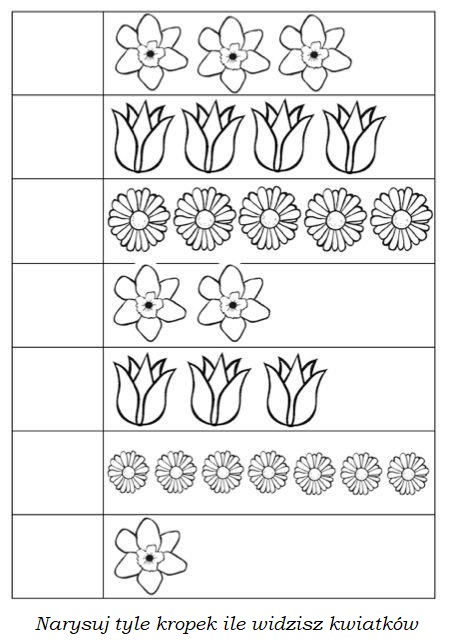 „Mój najpiękniejszy kwiat” - praca plastycznaDziecko dowolną techniką tworzy swój wymarzony kwiat (kredkami, farbami, plasteliną, wycinanką).Jaki jest kwiat?„Kto potrzebuje słońca, wody, ziemi?” - burza mózgówDziecko próbuje odpowiedzieć na pytania: kto potrzebuje słońca i do czego jest ono potrzebne? Kto potrzebuje wody i do czego jest ona potrzebna? Kto potrzebuje ziemi i do czego jest ona potrzebna?Każda odpowiedź jest dobra!Wysłuchanie opowiadania „O żółtym tulipanie” – M. RóżyckaW ciemnym domku pod ziemią mieszkał mały Tulipanek. Maleńki Tulipan, jak wszystkie małe dzieci, spał całymi dniami.Wokoło było bowiem bardzo cicho i ciemno. Pewnego dnia obudziło go lekkie pukanie do drzwi.– Kto tam? –zapytał obudzony ze snu Tulipanek.– To ja. Deszczyk. Chcę wejść do ciebie. Nie bój się maleńki. Otwórz.– Nie, nie chcę. Nie otworzę. –powiedział Tulipanek i odwróciwszy się na drugą stronę, znów smacznie zasnął.– Po chwili mały Tulipanek znów usłyszał pukanie.– Puk! Puk! Puk!– Kto tam?– To ja. Deszcz. Pozwól mi wejść do swego domku.– Nie, nie chcę, abyś mnie zamoczył. Pozwól mi spać spokojnie.Po pewnym czasie Tulipanek usłyszał znów pukanie i cieniutki, miły głosik wyszeptał:– Tulipanku, puść mnie!– Ktoś ty?– Promyk słoneczny –odpowiedział cieniutki głosik.– O, nie potrzebuję cię. Idź sobie.Ale promyk słoneczny nie chciał odejść. Po chwili zajrzał do domu tulipanowego przez dziurkę od klucza i zapukał.– Kto tam puka? –zapytał zżółkły ze złości Tulipanek.– To my Deszcz i Słońce. My chcemy wejść do ciebie!Wtedy Tulipanek pomyślał:„Ha, muszę jednak otworzyć, bo dwojgu nie dam rady”. I otworzył.Wtedy Deszcz i Promyk wpadli do domu tulipanowego. Deszcz chwycił przestraszonego Tulipanka za jedną rękę,Promyk słońca za drugą i unieśli go wysoko, aż pod sam sufit.Mały żółty Tulipanek uderzył główką o sufit swego domku i przebił go …I, o dziwo znalazł się w śród pięknego ogrodu, na zielonej trawce. Była wczesna wiosna.Promyki Słońca padały na żółtą główkę Tulipanka.A rano przyszły dzieci i zawołały:– Patrzcie! Pierwszy żółty tulipan zakwitł dzisiaj z rana!– Teraz już na pewno będzie wiosna!Rozmowa n/t treści- Dlaczego Tulipanek nie miał ochoty na przebudzenie?- Co jest potrzebne roślinie, aby rosła i kwitła?„Kolorowe tulipany” – karta pracy – określanie rozmiarów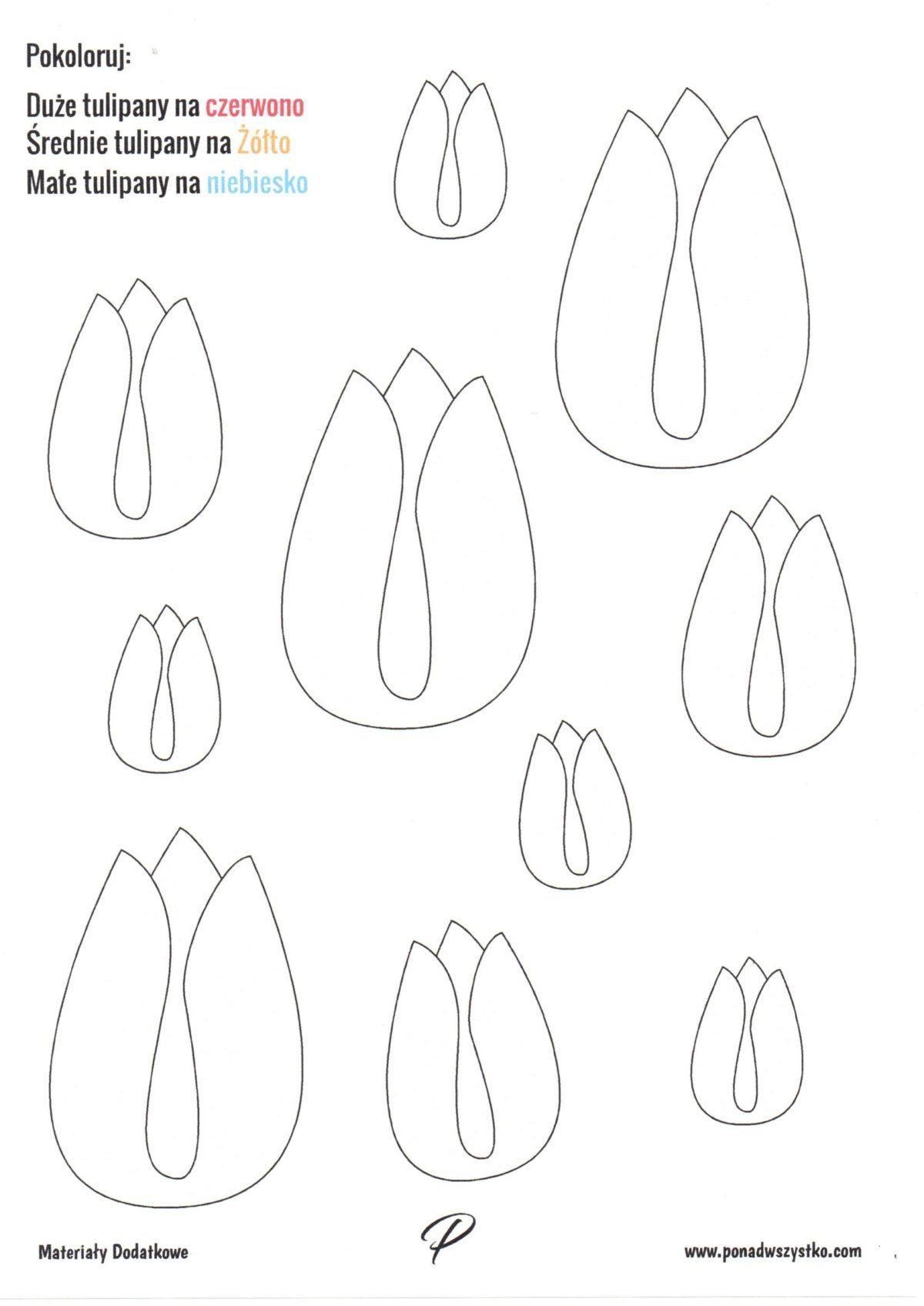 „Kropelka wody i kwiaty” - zabawa ruchowaZaproście do wspólnej zabawy wszystkich domowników. Potrzebna będzie pocięta niebieska bibułaDziecko jest kropelką wody, a reszta domowników kwiatami. Przy muzyce kwiaty zasypiają, a kropelka wody obdarowuje je deszczem- posypuje bibułą, którą ma w koszyku. Wówczas „kwiat” rozwijają swoje płatki- powoli wstają.„Jak zbudowany jest kwiat?” - omówienie budowy roślinyDziecko ogląda tulipana (najlepiej z cebulka), a rodzic pokazuje korzeń, łodygę, liście, kwiat. Można również skorzystać z planszy edukacyjnej: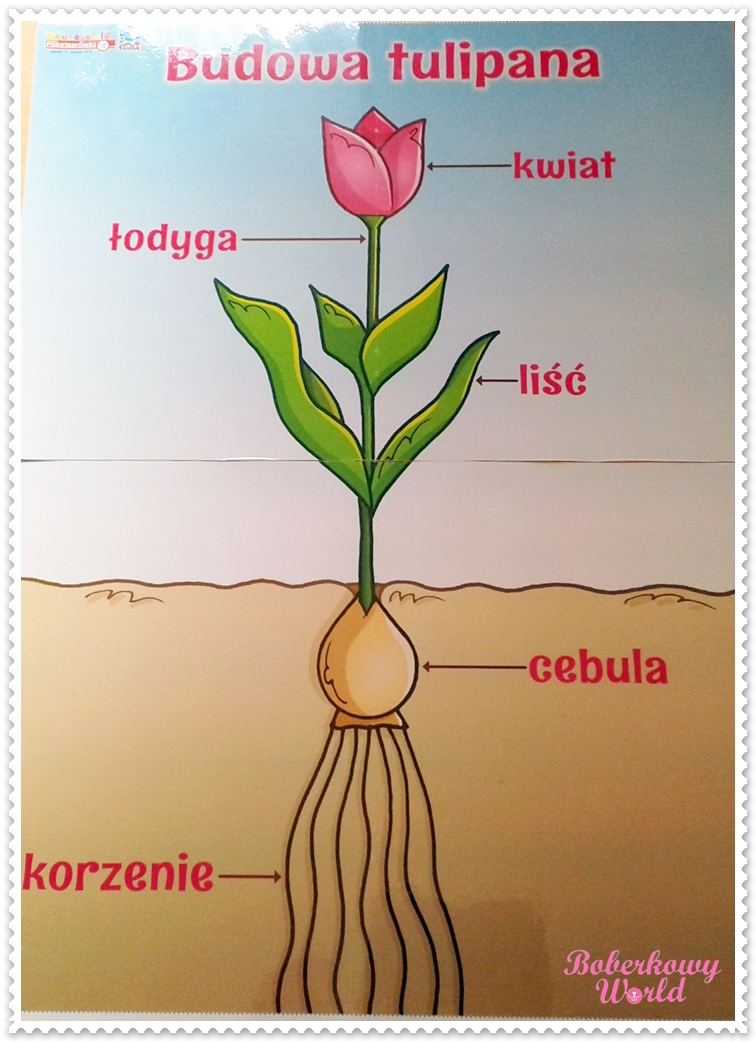 „Budowa kwiatu” - zabawa dydaktycznaObrazek można wydrukować i wyciąć wzdłuż narysowanych linii. Zadaniem dziecka jest odpowiednie go ułożenie – można również zadawać pytania do ilustracji:Wskaż łodygę/kwiat/liść/cebulę/korzeńNazwij wskazaną (przez rodzica) część kwiatu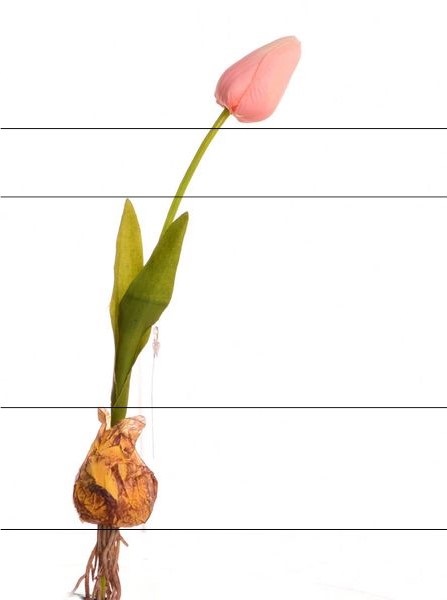 „Woda i słońce”- zabawa badawczaDo zabawy potrzebne będą:2 sadzonki, 2 doniczki, ziemia, woda do podlewania, etykiety na wykałaczkach do włożenia do doniczek - jedna z rysunkiem kropli, druga z przekreśloną kroplą – można wykorzystać podane ilustracje bądź narysować własneDziecko wsadza sadzonkę. Do jednej z doniczek wkłada etykietkę z rysunkiem kropli - ta będzie podlewana, do drugiej z przekreśloną kroplą - ta roślinka nie będzie podlewana. Dziecko obserwuje wygląd obu roślin. Kolory kwiatów„Wiosenne kwiaty”- zabawa dydaktycznaDo zabawy potrzebne będą: dowolne kwiaty sztuczne lub wycięte z kolorowego kartonu, skakanka lub szalik (grządka)Dziecko wykonuje polecenia:- połóż kwiatki duże- połóż kwiatki czerwone- ustaw na grządce 1 kwiat. Dołóż jeszcze jeden. Ile jest? Dołóż jeszcze jeden. Ile jest?.....- zabierz z grządki jeden kwiat. Ile zostało?- popatrz i ułóż dalej: mały – duży – mały - duży…„Dlaczego kwiaty są kolorowe?” – burza mózgówDzieci odpowiadają na pytanie, odpowiedzi mogą być bardzo różne.Wiadomości dla rodzica:Kwiaty są kolorowe, ponieważ swoim kolorem i zapachem zwabiają owady, którezapylają roślinę, aby roślina mogła się rozmnażać.„Tulipan” – historyjka obrazkowa – etapy wzrostu roślinyRodzic przedstawia dziecku etapy wzrostu tulipana. Jeśli macie taką możliwość możecie również wydrukować obrazki i wyciąć je. Zadaniem dzieci będzie ułożenie historyjki obrazkowej w odpowiedniej kolejności.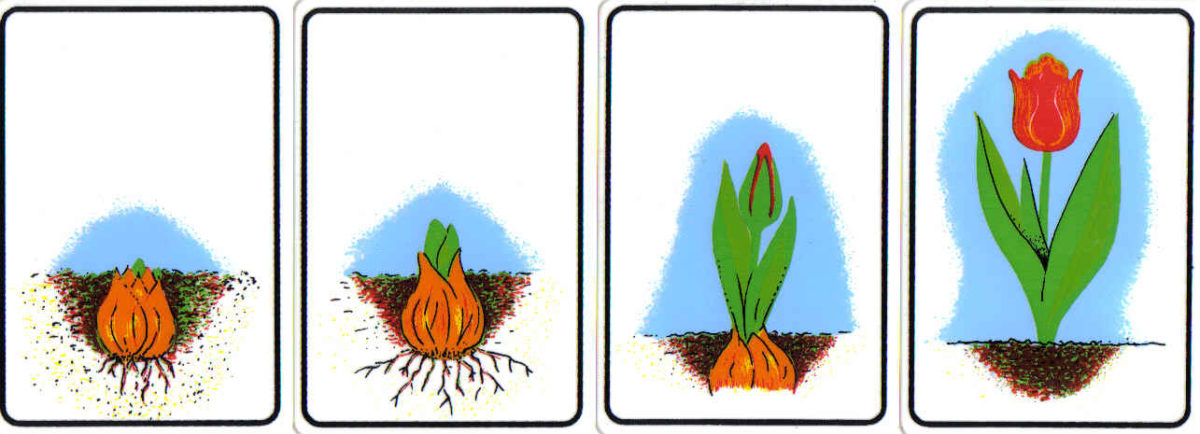 „Malujemy kwiaty” - zabawa ruchowaDziecko przy muzyce porusza się po pokoju. Na zmianę muzyki np. na cichą lub wolną - zamienia się w malarza, staje w miejscu i wykonuje obiema rękami równocześnie ruch z góry na dół i z dołu do góry.„Pączek, listek, kwiatek”- zabawa paluszkowaDziecko mówi wyliczankę i pokazuje:Pączek - dłoń zaciśnięta w pięśćListek - dłoń prosta, palce razemKwiatek - palce rozchylone na bokiĆwiczenie wykonujemy raz jedna ręka raz druga.„Czarowanie kolorów”- zabawa badawczaDo zabawy potrzebne będą: słoiczki z wodą i rozpuszczoną w niej farbą czerwoną, niebieską i żółtą (po 2 słoiki z jednym kolorem farby)Dziecko nazywa kolory. Bierzemy 2 słoiczki z farbą i mieszamy ze sobą. Dziecko obserwuje i nazywa jaki kolor powstał:Niebieski + żółty = zielonyNiebieski + czerwony = fioletowyCzerwony + żółty = pomarańczowy„Od najmniejszego do największego” – karta pracy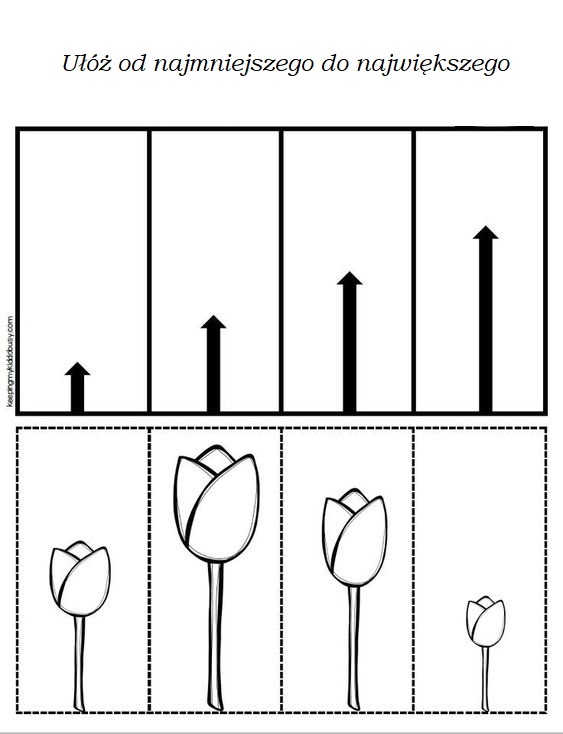 Kwiaty w ogrodzie „Wędrówki skrzata Borówki- ogród” - film edukacyjnyhttps://www.youtube.com/watch?v=HKbblzMIIEo„Liczymy kwiatki” - zabawa matematycznaDziecko wycina kwiatki z gazety lub z kolorowego kartonu. Przelicza ile ich jest. Układa w rzędzie, parami, w kółku. Sprawdza, czy za każdym razem jest ich tyle samo. „W naszym ogródeczku” - zabawa ruchowo - naśladowcza do piosenkihttps://www.youtube.com/watch?v=fdhmWn8bi7oW naszym ogródeczku                 dz. rysują rękoma koła przed sobą       zrobimy porządki                         dz. „grożą” palcem wskazującym, na zmianę jedną i drugą rękąWygrabimy ścieżki                       dz. naśladują grabienieprzekopiemy grządki                    dz. naśladują kopanie łopatąRaz dwa trzy.                              dz. klaszczą 3 razyPotem w miękką ziemię               dz. naśladują wrzucanie nasionek do ziemiwsiejemy nasionkaBędą się wygrzewać                   dz. „wkręcają żaróweczki”na wiosennym słonkuRaz dwa trzy.                              dz. klaszczą 3 razySpadnie ciepły deszczyk               dz. poruszają paluszkami i ponad głowami i powoli      i wszystko odmieni                       opuszczają je wzdłuż całego ciała aż do podłogi.W naszym ogródeczku                  dz. rysują rękoma koła przed sobą.grządki zazieleniRaz dwa trzy.                               dz. klaszczą 3 razy„Kolorujemy kwiatki” – zabawa matematyczna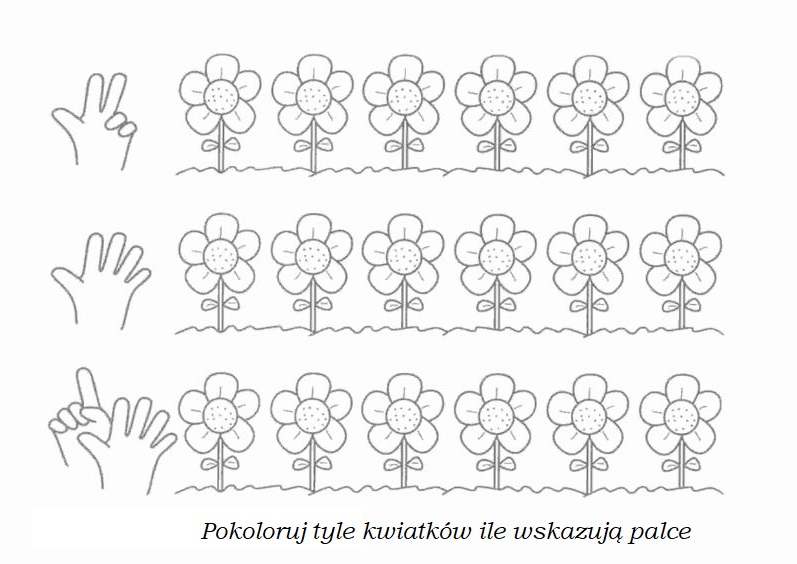 „Zgaduj zgadula” - rozwiązywanie zagadek o kwiatkach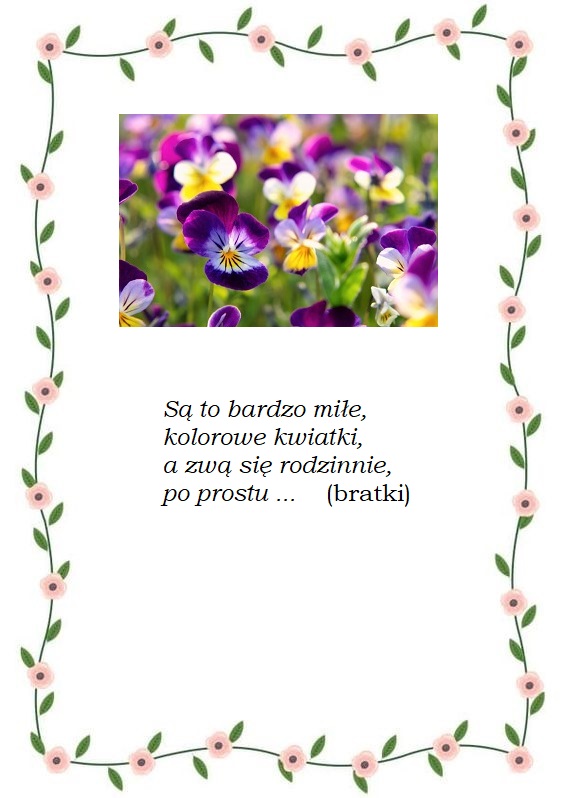 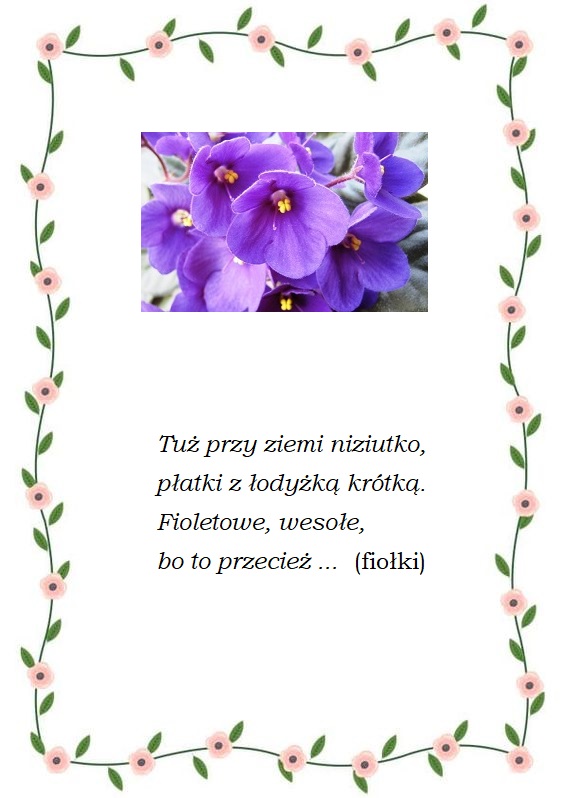 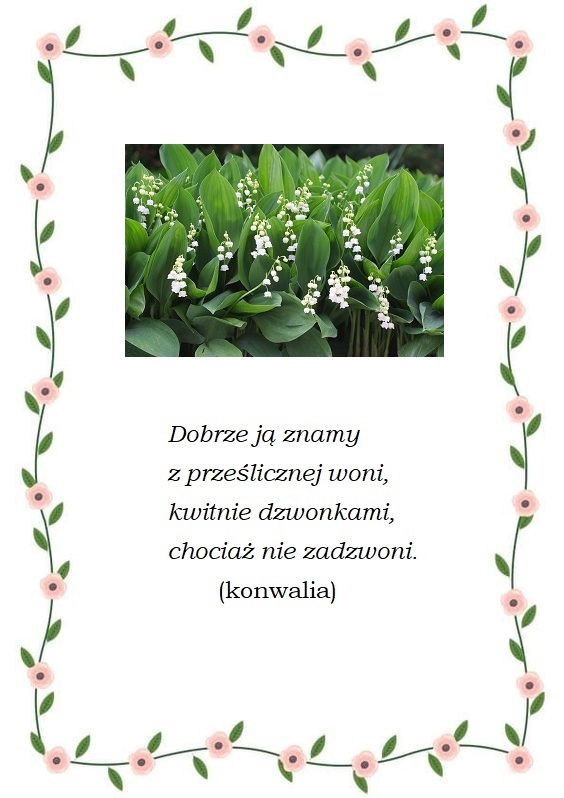 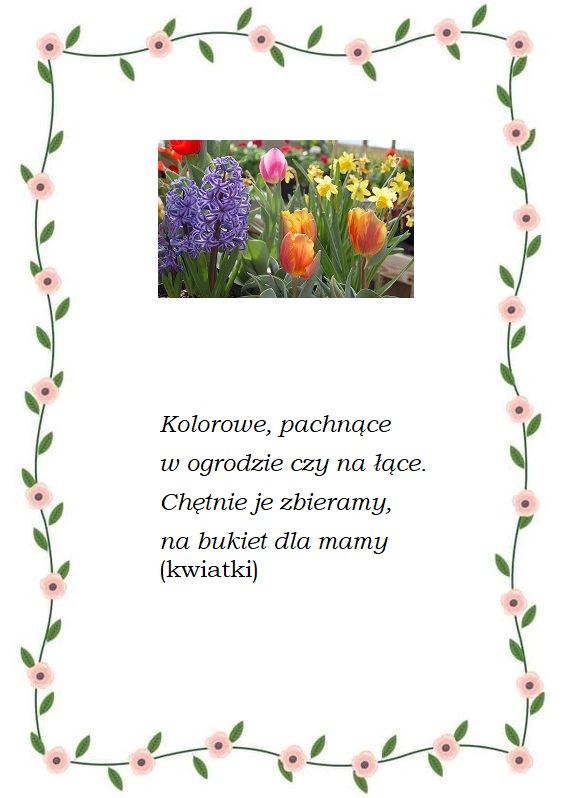 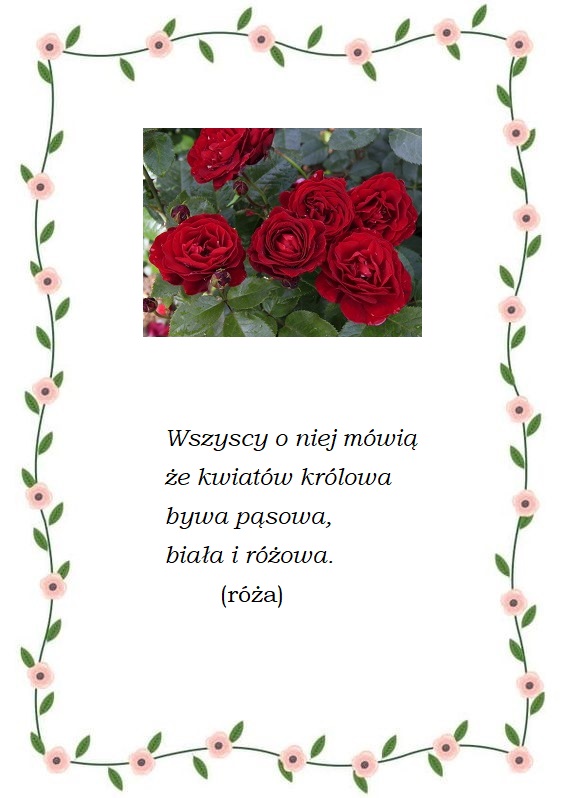 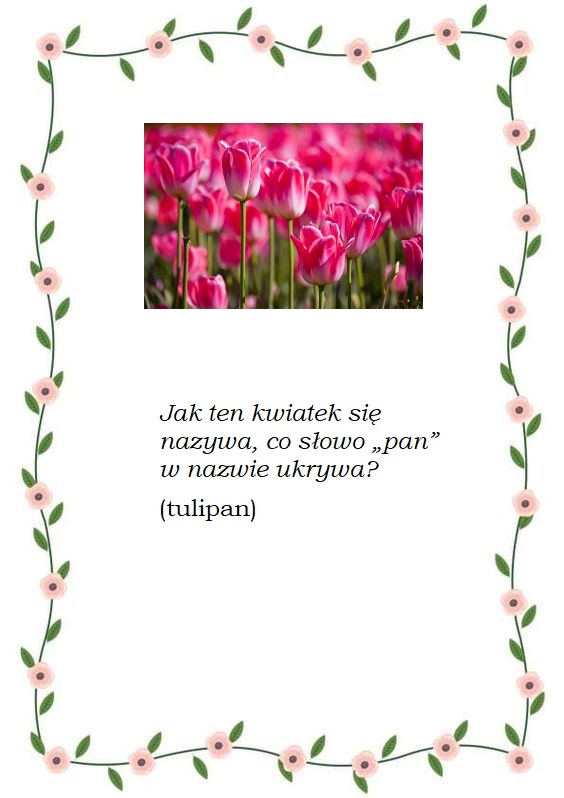 Nauka piosenki „Ogrodniczka” sł. D. Gellner muz. B. Kolago wyk. Chochlikihttps://www.youtube.com/watch?v=KoAEIDEzG3Y
„Jestem sobie ogrodniczka 
Mam nasionek pół koszyczka 
Jedne gładkie drugie w łatki 
A z tych nasion będą kwiatki 

Ref:Kwiatki bratki i stokrotki 
Dla Malwinki ,dla Dorotki 
Kolorowe i pachnące 
Malowane słońcem 

Mam konewkę z dużym uchem 
Co podlewa grządki suche 
Mam łopatkę oraz grabki 
Bo ja dbam o moje kwiatki 

Ref:Kwiatki bratki i stokrotki 
Dla Malwinki dla Dorotki 
Kolorowe i pachnące 
Malowane słońcem”Kwiaty na łące „Rano na łące” - wysłuchanie wiersza M. Buczkówny„SłońceNa łąceWszyscy pracują od samego ranaPszczoła we wnętrzu rumiankaOdkurza żółty  dywanikZe złotego pyłuMrówki - ścieżkę oczyściły,Aż świeci każde ziarenko piasku.Motyl - skrzydełkamiOtrzepuje krople rosyZ koniczyny.Osy - polerują listki jaskrówAż oczy bolą od blasku!”Rozmowa n/t treści- Co to jest łąka?- Jakie rośliny rosną na łące?- Jakie zwierzęta żyją na łące?„Wędrówki skrzata Borówki - łąka”- film edukacyjnyhttps://www.youtube.com/watch?v=HKbblzMIIEo„Kwiatek po śladzie” – karta pracy – ćwiczenia grafomotoryczne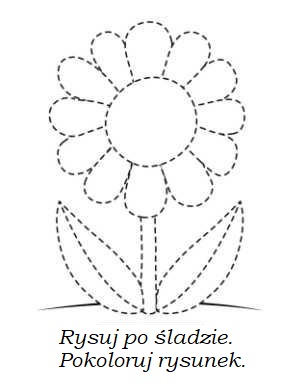 „Kwiaty rosną – kwiaty więdną” – zabawa ruchowaDzieci zamieniają się w kwiatki. Podczas słuchania muzyki (można wykorzystać https://www.youtube.com/watch?v=7Ktw-w-sVmk)  spacerują po dywanie. Na hasło rodzica „Kwiaty rosną” – naśladują wzrost kwiatów - „rozwijają się” od kucania do stania, natomiast gdy usłyszą „Kwiaty więdną” – naśladują więdnące kwiatki – „zamykają się” od pozycji stojącej do kucania.„Figurowe kwiatki” – karta pracyZadaniem dzieci jest pokolorować rysunek według podanego schematu: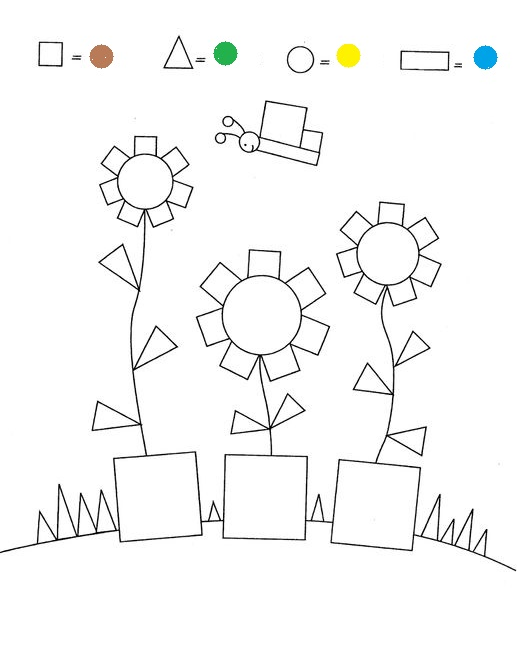 Rozwiązanie zagadek o roślinach rosnących na łąceRośnie nad wodą ten mały kwiatI modrym oczkiem patrzy na świat  (niezapominajka)Na zielonej łące kwitnie ich tysiąceW swej nazwie sto mająJak się nazywają?  (stokrotki)Koło domu na łące
złotych gwiazd tysiące.
Znikną gwiazdki złociste,
będą kule puszyste.
Dmuchną w ten puszek dzieci,
nasionko w świat poleci.  (mlecze)Na wilgotnych łąkach,
niby żółte wieńce,
zakwitły na wiosnę
wesołe …  (kaczeńce)„Łąka”- praca plastyczna techniką „mokre w mokrym”Do zabawy potrzebny będzie: karton, pędzle, pojemnik z wodą, farbyDziecko najpierw mokrym pędzlem namacza cały karton. Na jeszcze mokrym papierze maluje już farbami kolorowe kwiaty na łące.„Odnajdź cień” – karta pracyZadaniem dziecka jest za pomocą kredki połączyć ze sobą kwiat z jego cieniem.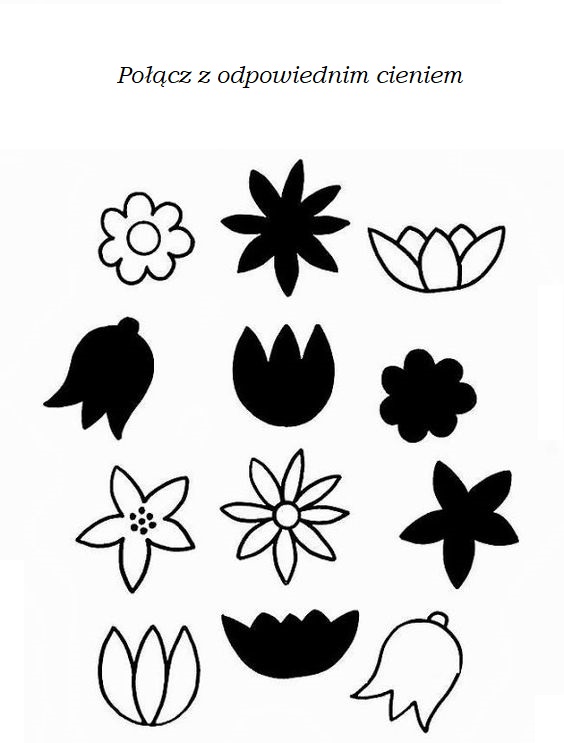 Materiały dodatkowe:Piosenki:https://www.youtube.com/watch?v=yubWVQdFFeYhttps://www.youtube.com/watch?v=XiCKI15os1Yhttps://www.youtube.com/watch?v=9L4RS3kS9qcKarty pracy, kolorowanki: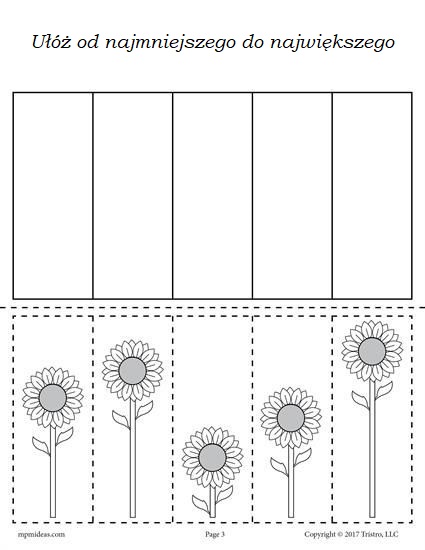 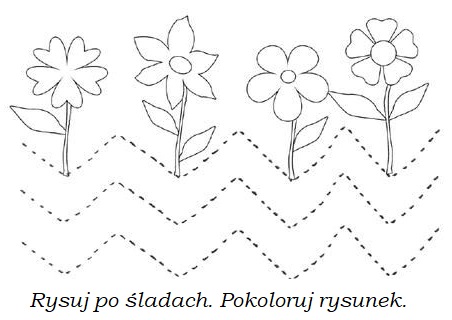 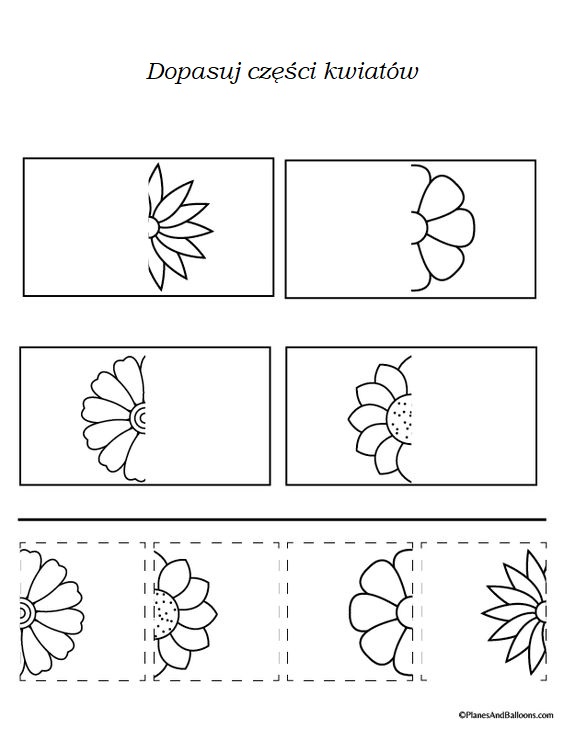 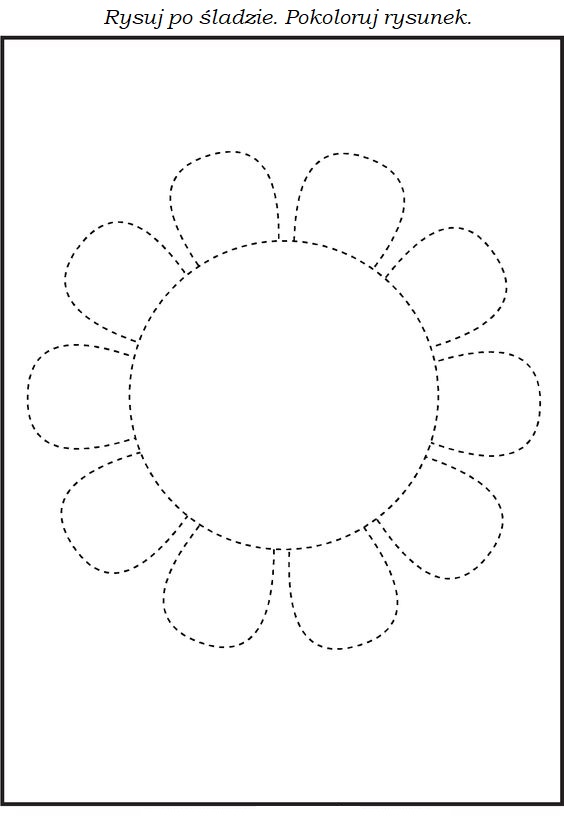 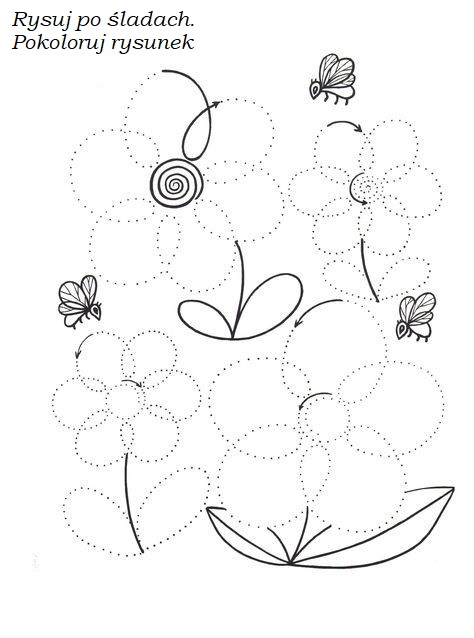 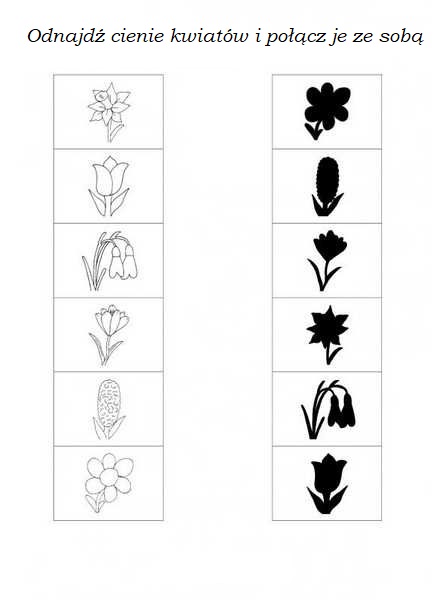 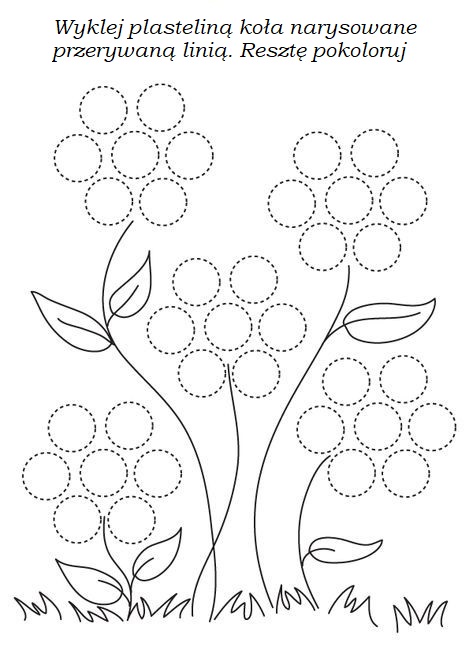 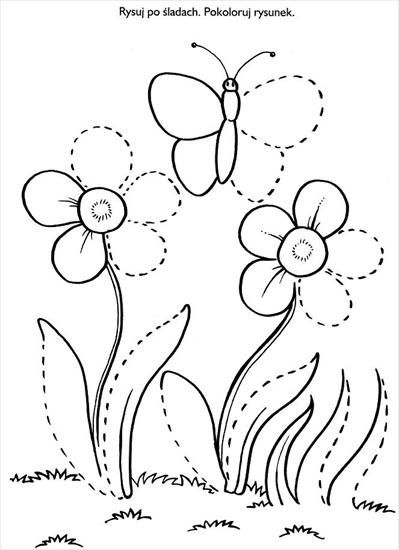 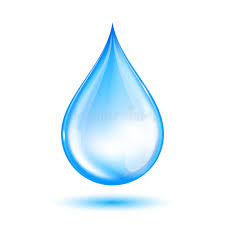 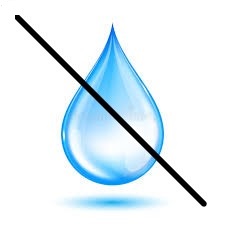 